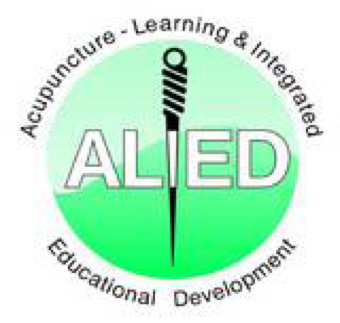 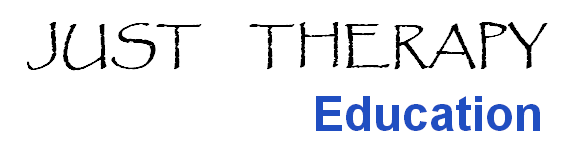 FOUNDATION ACUPUNCTURE COURSEM-Level Accredited (15 credits) upon application23/24 January 20216/7th February 202120th March 2021Venue: UCLH, 235 Euston Rd, Bloomsbury, London NW1 2BUFee: £500Tutor: Justine Munur BSc(hons) MSc MCSP MAcSA five day foundation course for physiotherapists and other health care professionals who wish to integrate acupuncture within their practice.For further information please refer to the website www.alied.co.ukFor booking or any further information please contact the course tutor via email Justine@alied.co.uk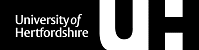 M-Level Foundation AcupunctureUCLH, London23/24 January 20216/7 February 202120 March 2021Booking FormFull name.									Address.									Tel. no. 					Email						HCPC number 				Profession				Payment to be made with application:Please make cheques payable to Just Therapy Education      For BACS payment please tick here □ and make payment to account number 49473860 and sort code   30 98 97. Please advise by email once payment has been made.If you require an invoice, please supply the details belowPlease ensure that you return the completed health questionnaire with this form and agree to the conditions (separate document attached) by signing below.Name					Signed				Date		Send to Justine Munur, Just Therapy, 10 St John’s Parade, High Street, Sidcup, Kent DA14 6ESOr email to Justine@alied.co.uk